ПРАЙС-ЛИСТ с 01.05.2016 года(точную цену уточняйте у наших специалистов)Трубы, гофрированные полипропиленовые с двойной стенкойдля наружных систем безнапорной канализации ИКАПЛАСТ 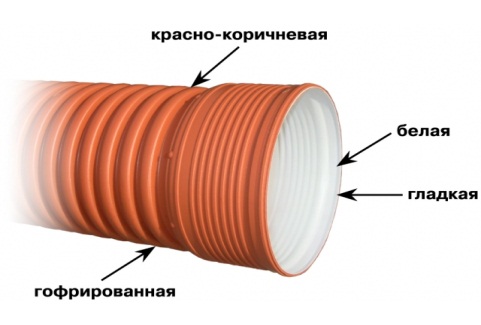 Цвет-красно-коричневый снаружи белый-внутриСтандартная длина трубы – 6 п.м.  Возможно изготовления труб другой длины Цены включают в себя 6 п.м. трубы с раструбом в комплекте с 1 резиновым уплотнительным кольцом.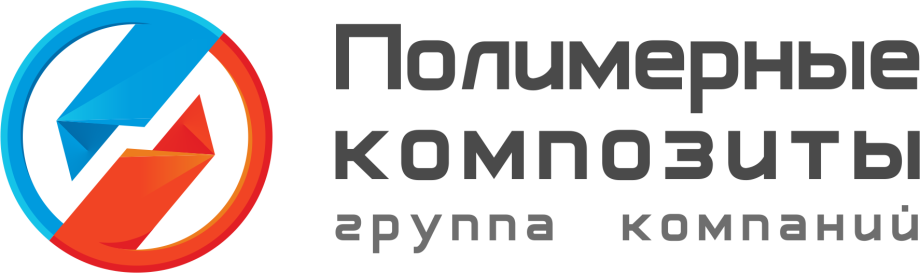 ГК "Полимерные композиты"
 ИНН 6629025547,
 КПП 662901001,
 624003, Арамиль, Гарнизон, 7/1.
Тел.: 8 (343) 237-26-97Сайт: www.nsps-ural.ruНаружныйдиаметр/ OD мм.Внутр.диаметр/ID мм.SN 8Цена, руб. с НДСSN 16Цена, руб. с НДС1601393 3604 1402001744 51060202502177 4201077031527510 9901570040034816 7802586050043227 5003951063054240 740558302252005 6608 8502852508 56012 34034030011 49018 60045840023 67057350037 40068860057 180925800106 48011401000162 000Муфта соединительная с упоромМуфта соединительная с упоромМуфта для прохода через ж/б колодец (без упора)Муфта для прохода через ж/б колодец (без упора)Уплотнитель резиновыйУплотнитель резиновыйНаружныйдиаметр/ OD мм.Цена за 1 шт. руб. с НДСНаружныйдиаметр/ OD мм.Цена за 1 шт. руб. с НДСНаружныйдиаметр/ OD мм.Цена за 1 шт. руб. с НДС1604601608251602002007052001 3402002602251 3902252 0902252902501 5302502 3002503302851 7402852 6102853703151 9203152 8803157403402 7803404 1703408504003 9204005 1704009905009 7405007 5805001 70063016 50063010 3206302 550